Polanský běh 2021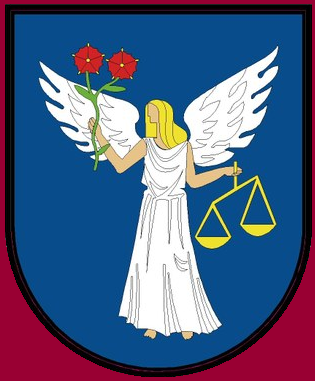 